Aircrawler 1600  (Nederlands)Voeding:Het te voeden materiaal moet verspreid worden over de volledige breedte van de transportband om zo een optimaal resultaat te bekomen. Dit kan bekomen worden door de het correct positioneren van de verdelingsplaat.InstellingenVoorbeeld: Gemiddeld materiaal:2.1. verticale transportband regelingBeweeg de transportband verticaal zodat de materiaal flow neerslaat op de verdelingstrommel tussen 09:00-10:002.2. lucht hoeveelheidPas de lucht toevoer ventilator aan naar de gewenste hoeveelheid 50-60%2.3 ventilator hoekPas de hoek van de toevoer lucht aan zodat het recht op het materiaal staat dat inslaat op de  verdelingstrommel. (45° positie aangeraden)3. AfregelingAfregeling door horizontale transportband aan te passenAfhankelijk van het doel:3.1) zuivere zware fractie bekomen (niks licht in de zware fractie):Verminder de afstand van de transportband tot de trommel.3.2) zuivere fijne fractie bekomen ( geen zwaar bij het licht materiaal)Vergroot de afstand van de transportband tot de trommel.Opmerking:Elke toepassing is anders, dus gebruik dit als een leidraad en pas dan aan naar wat je in de praktijk ziet gebeuren. Pas nooit meer dan één ding aan tegelijkertijd zodat je kan zien welke aanpassing welk resultaat heeft.NEDERLANDS:  Aanpassingsstappen voor cityequip aircrawlerMogelijke te regelen zaken:Horizontale transportband regelingVerticale transportband regelingVentilator hoekVentilator sterkte Horizontale transportband regelingVergroten van afstand tot trommel Vergroot het percentage van licht materiaal in de zware fractieVerkleinen van afstand tot trommelVerkleint het percentage van licht materiaal in de zware fractieVerticale transportband regelingHogere positie van de transportbandVergroot het percentage zwaar materiaal in de lichte fractieLagere positie van de transportbandVergroot het percentage licht materiaal in de zware fractieVentilator hoek (wordt bijna niet gebruikt)Steiler regeling ventilator Vergroot het percentage van zwaar materiaal in de lichte fractieVlakkere regeling ventilatorVergroot het percentage van licht product in de zware fractieVentilator sterkteVerhogen ventilator toerentalVerhoogt percentage van zwaar materiaal in de lichte fractieVerlagen ventilator toerentalVerhoogt percentage van licht materiaal in de zware fractie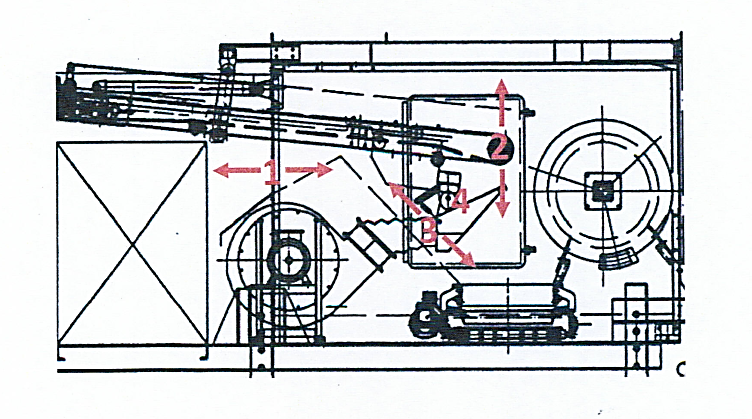 ENGELS Adaptation of the Aircrawler 1600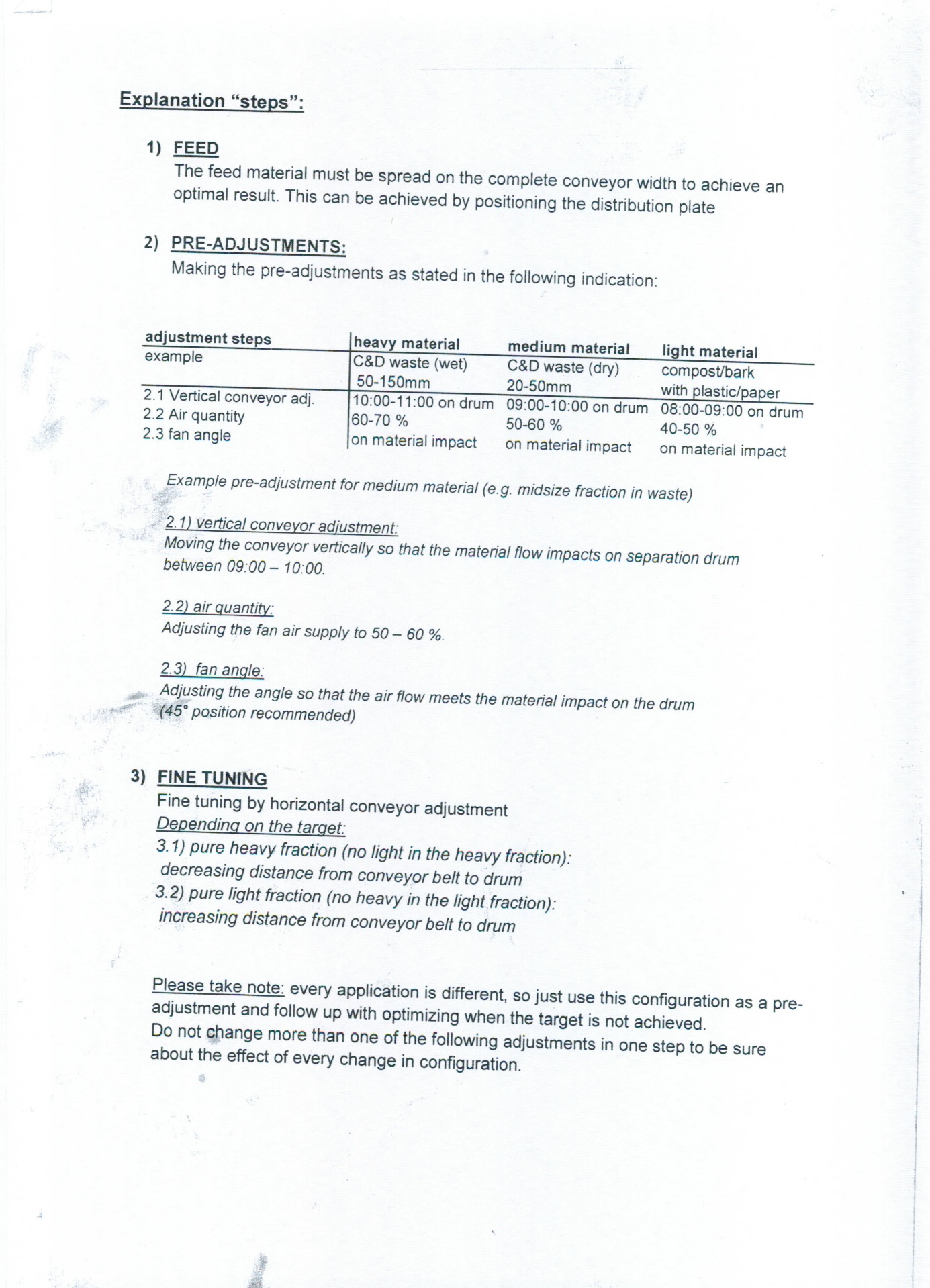 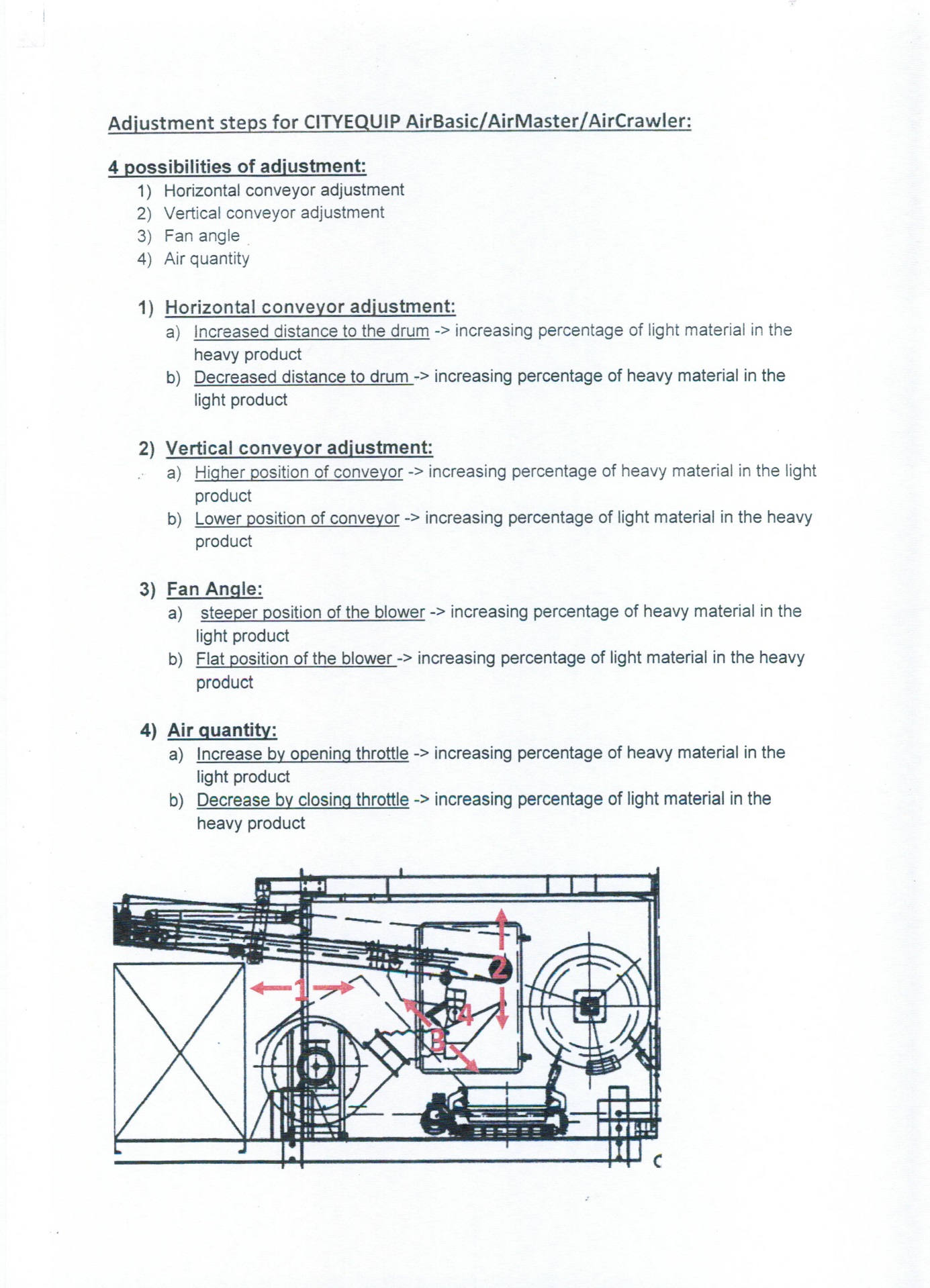 Start de generator op door de sleutel helemaal naar rechts te draaien.Lancer la génératrice à tourner la clé complétement à droite.Start the engine by turning the key completely to the right.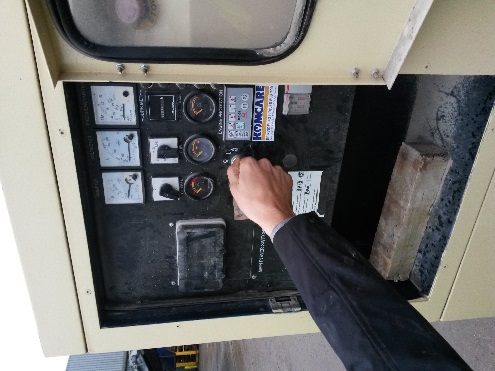 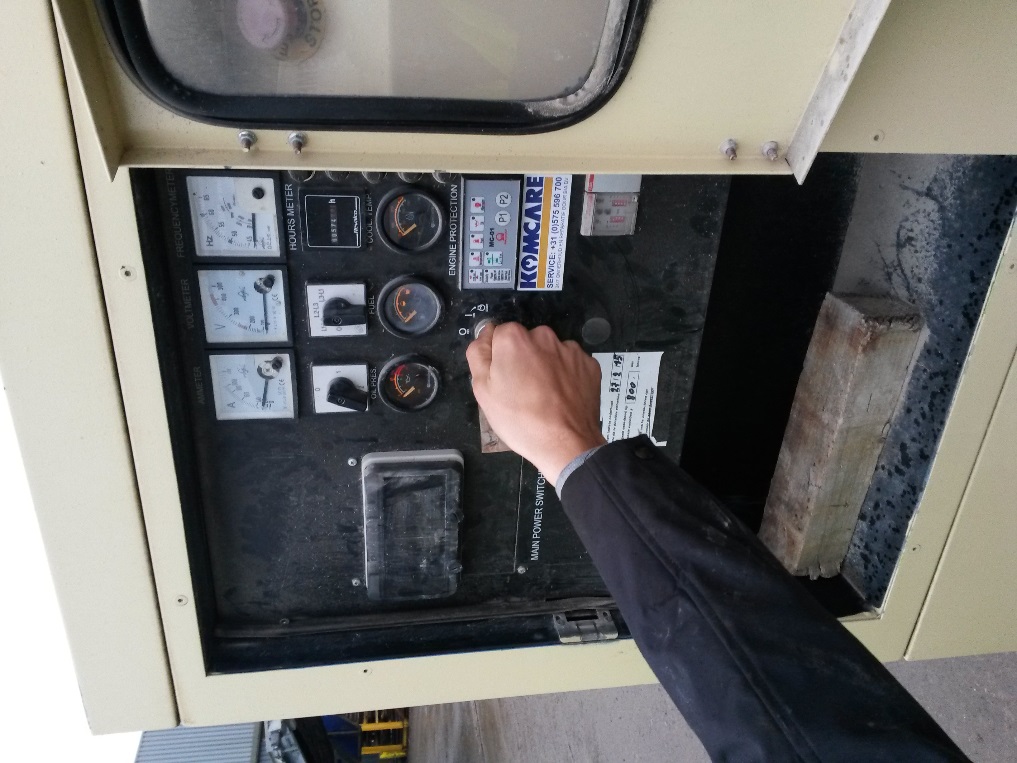 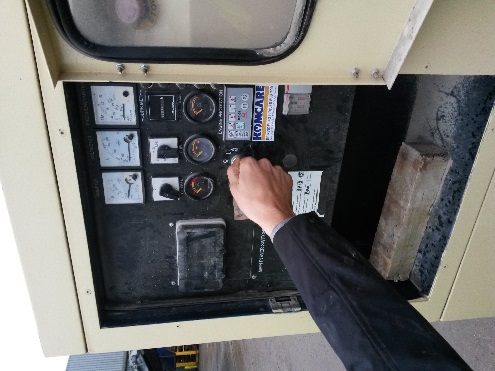 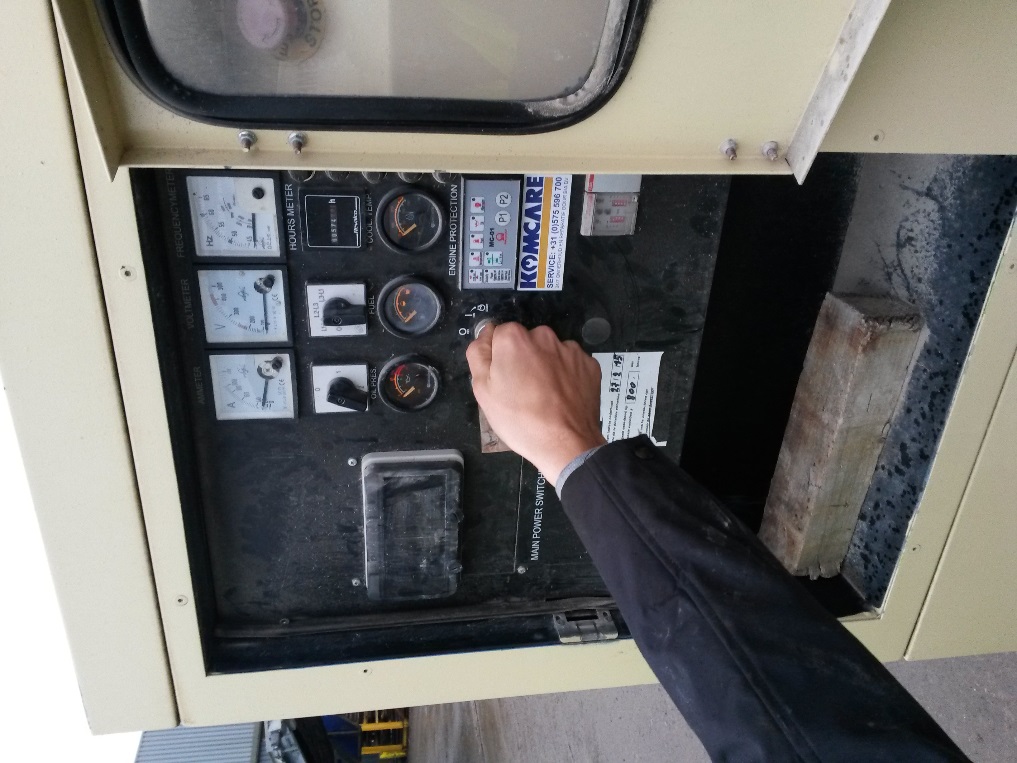 Open de deur aan de rechterkant van de machine via de hendel rechtsonder.Ouvrir la parte à la coté droite de la machine, débloquez en bas à droite.Open the door at the righthand side of the machine, unlock buttom right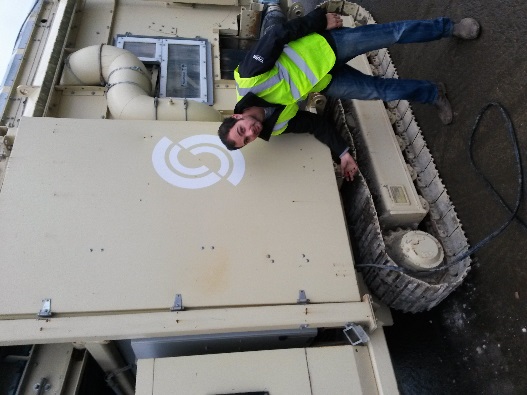 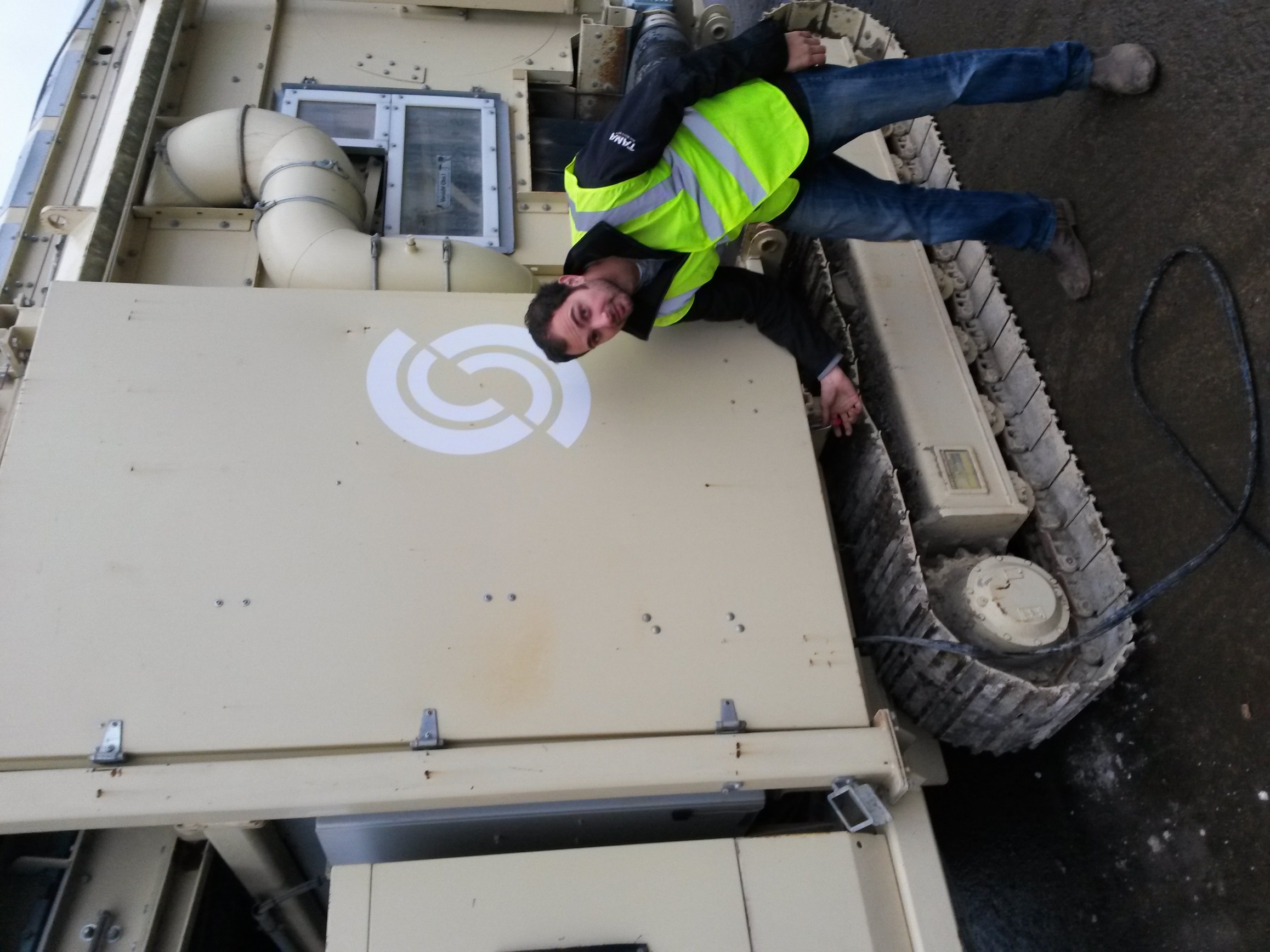 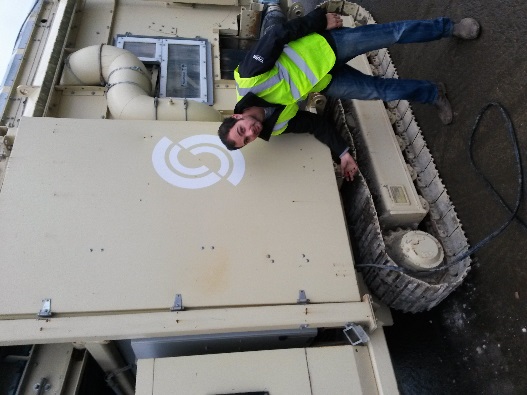 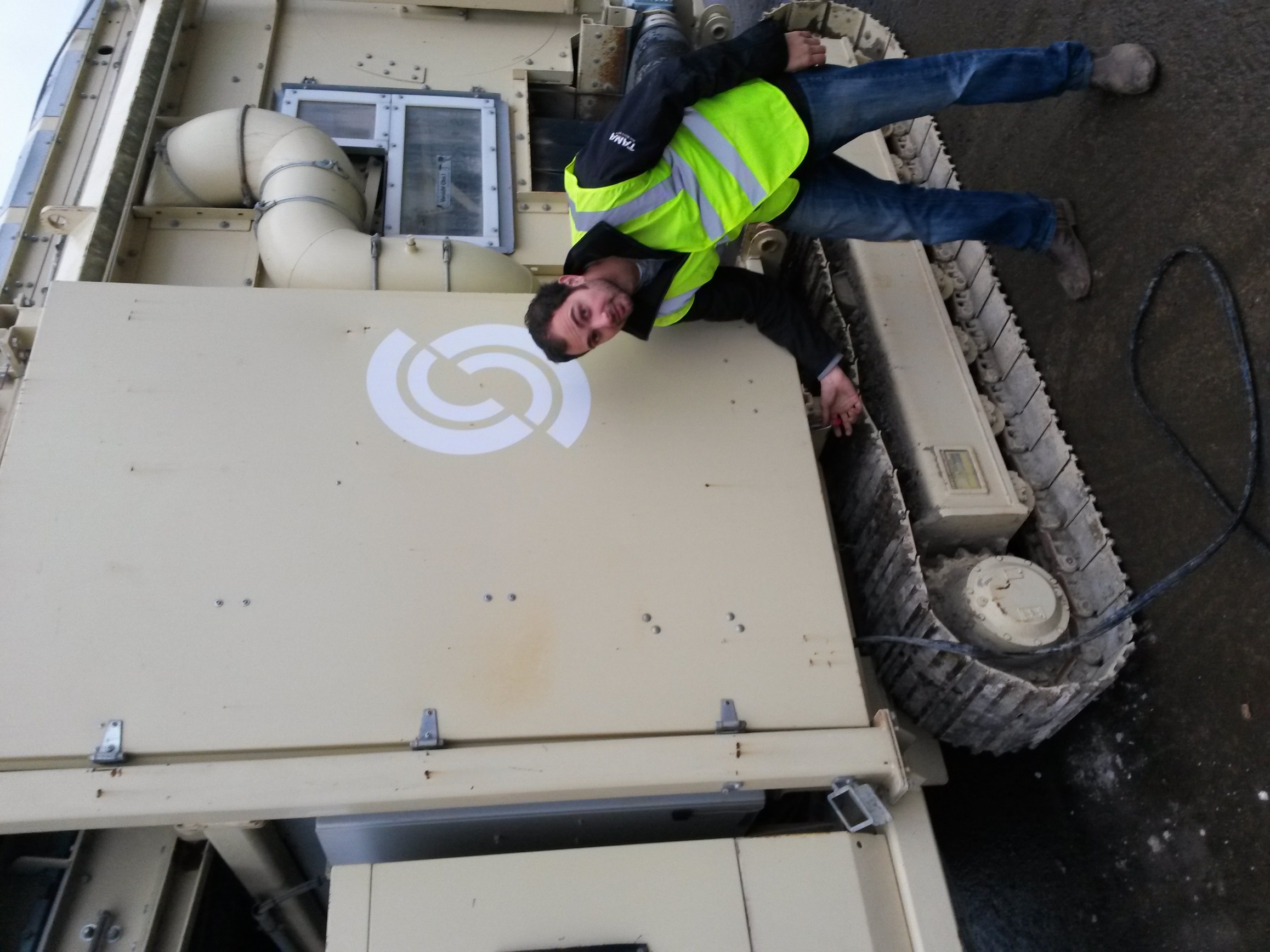 Bevestig de melding door op de middelste gele knop te drukken. Wanneer de melding weg is moet deze wit worden.Validez le message en appuyant sur le bouton jaune au milieu. Lorsque le message est disparu, le bouton devient blanc.Confirm the message on the screen by pushing on the yellow button. If everything is okay it will become white.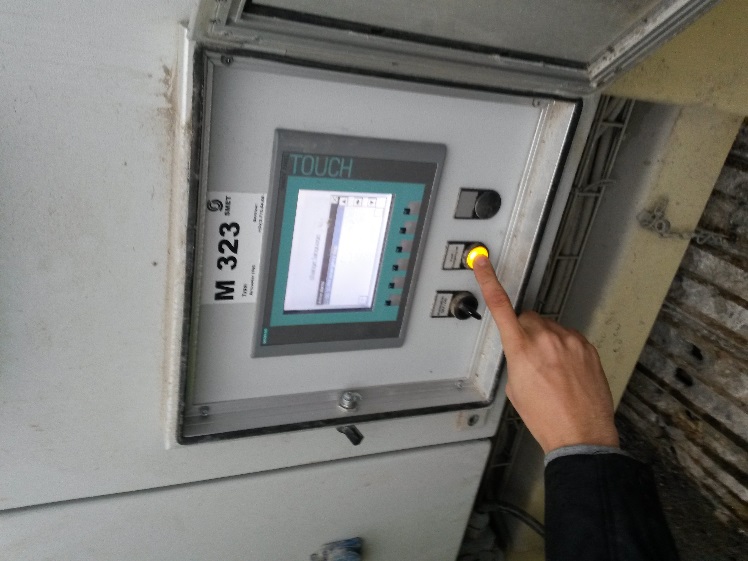 Neem de afstandsbediening in de deur rechts.Prenez la télécommande qui est situer à l’arrière de la porte.Take the remote wich can be found on the back of the door.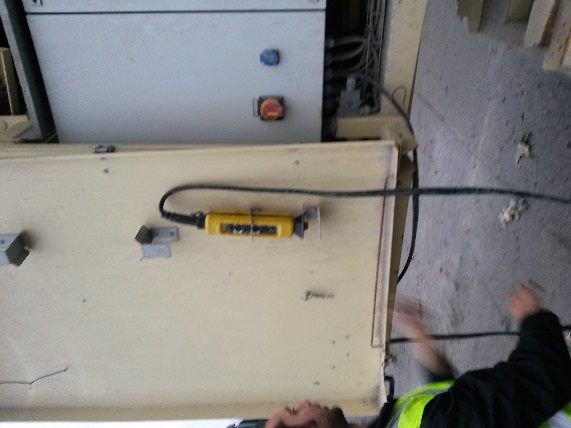 Zet de knop op stand IMet de knoppen A & B kan u voor of achteruitrijden. Met C& D draait de machine zich.Mettre le bouton en position IAvec les boutons A & B on peut avancer et retour. Avec C & D on peut tourner.Put the first button in position IWith A and B we can drive forwards and backwards. C & D are for turning the machine.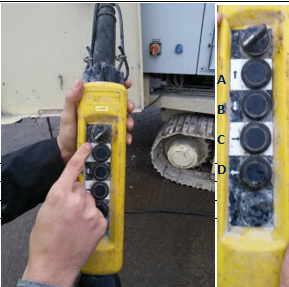 Neem met een kraan de transportband van de machine af en plaats de vorken op de daarvoor voorziene plaats. Klik de kabels vast in de ogen en steek de stekker in. Leg de afdichting van de stekker weg in de ijzeren box achter de linker deur van de machine.PAS OP: laat de band rustig zakkenPrenez avec une pelle la bande transporteuse de la machine et de positionner les fourches à l'endroit désigné. Les câbles enclenchent dans les yeux et de brancher. Mettez bouchon d'étanchéité dans la boîte de fer derrière la porte (A) de la machine.FAIT ATTENTION avec la manipulation du tapis.Take with a crane the transportbeld off the machine and position the forks at the designated place. Snap the cables into the eyes and plug in. Put the sealing of the plug away in the iron box behind door A.CAUTION when manipulating the transportationbeld. 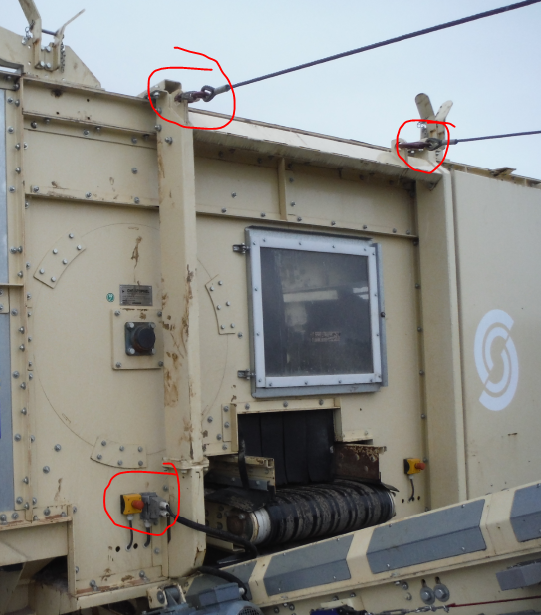 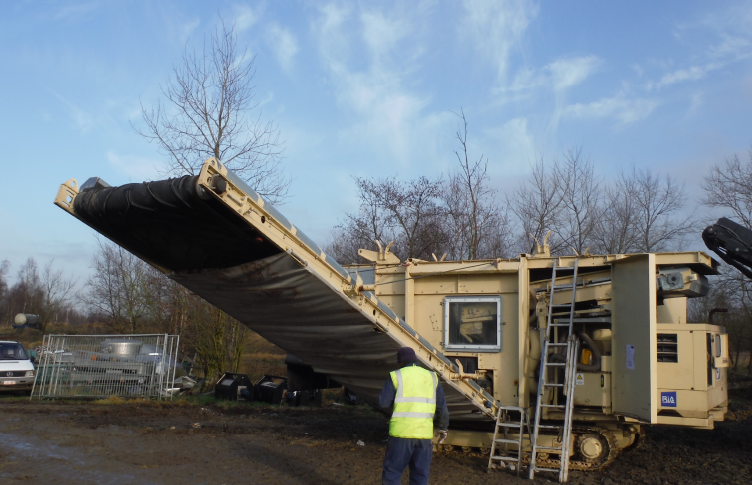 Mogelijkheid om band op 3 posities te plaatsen.
Possibilité de mettre la tapis à 3 position.
Possibility to put the belt on three different positions.Nadat de machine op zijn plaats staat kan deze omhoog gezet worden om er een container onder te plaatsen. Zet de knop in positie II.Met de knopen A en B kan de machine versteld worden. Neem de pin uit de ijzeren box en vergrendel de machine.Après que la machine est en place, on peut augmenter et baisser la machine pour mettre un container dedans. Mettre le bouton en position II. On peut régler la hauteur avec les boutons A & B. Prenez la broche de verrouillage et verrouiller la machine.Afther the machine has been placed  on the right position we can increase or lower the upper part of the machine to put a container under it. Turn the knob to position IIThe machine can be adjusted by using the buttons A and B. Take the pin out of the iron box and lock the machin for safety reasons.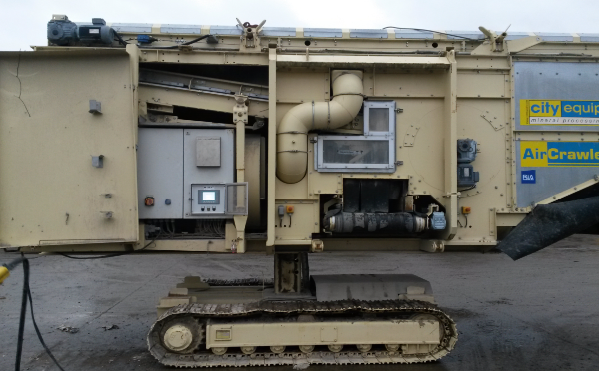 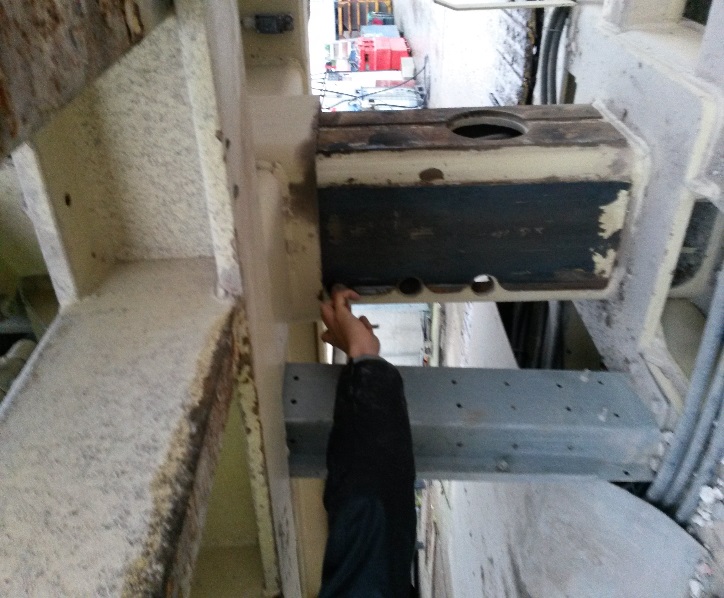 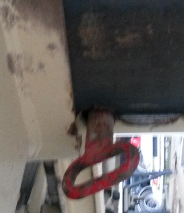 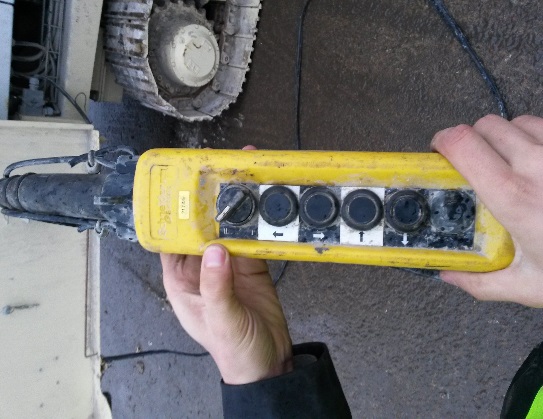 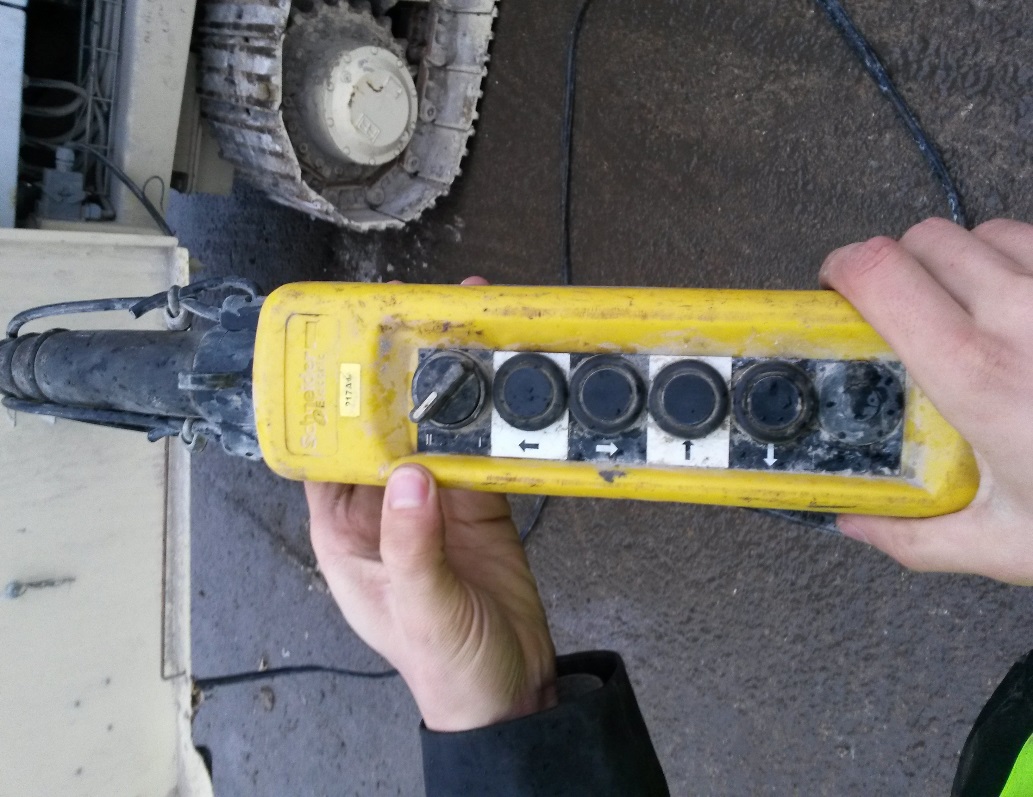 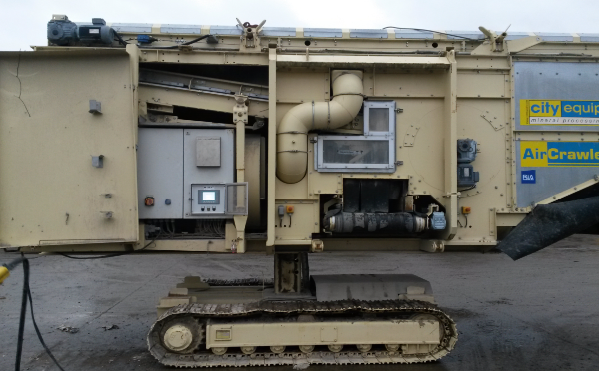 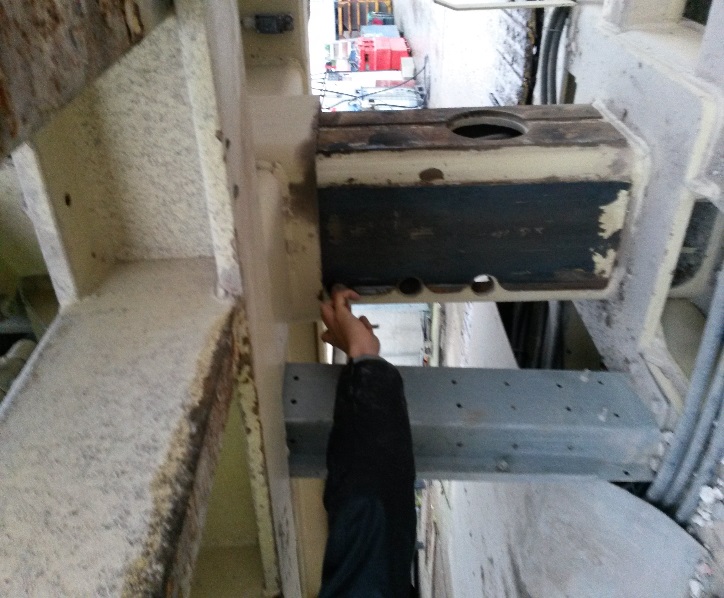 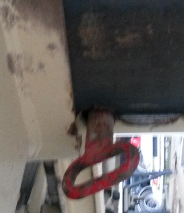 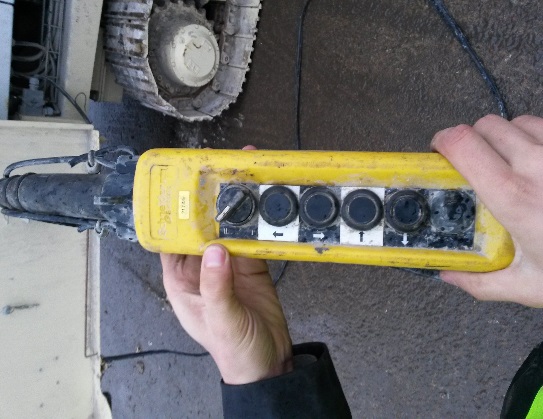 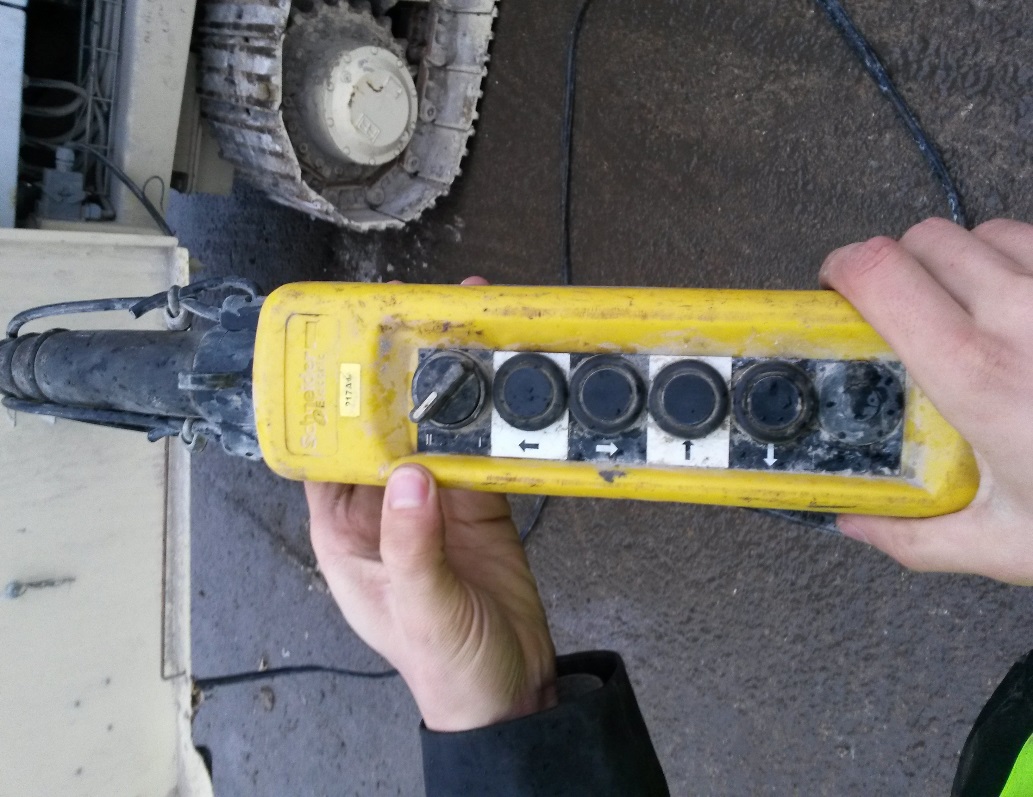 Kies de taal van de machine
 (Duits of Engels)Choisir la langue de la machine :
(Allemand ou anglais)Select the language of the machine:(German or English)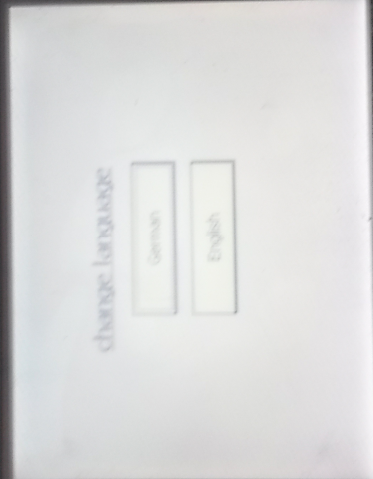 Als je de transportband langs de zijkant hebt geplaatst (links of rechts) moet je dit instellen op de display via de knop naast “Direction cross belt”.Si vous avez inséré la bande transporteuse le long du côté (gauche ou droite), vous devez effectuer ce réglage à l'écran via le bouton « Direction cross belt ».
Left = Gauche, Right = DroiteIf you have inserted the conveyor belt along the side (left or right) you need change the settings on the display via the button next to "Direction cross belt."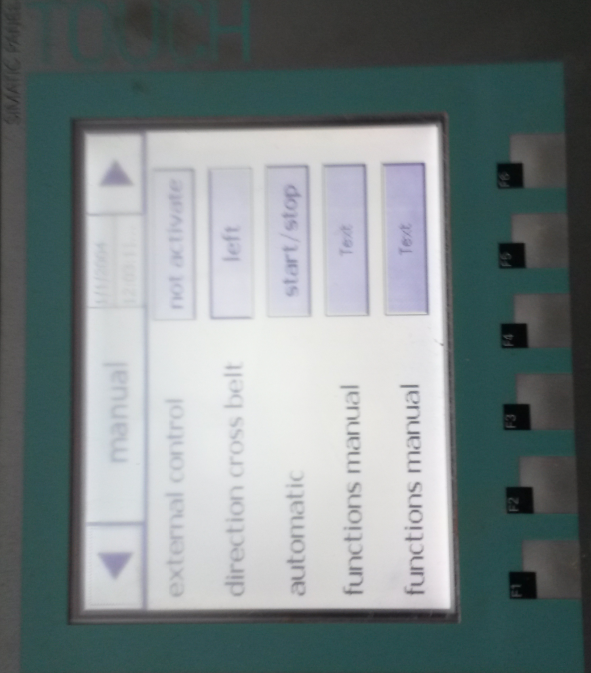 STARTEN – LANCER – STARTNavigeer via de pijlen naar rechts en zet manueel alle mogelijkheden op on. Soms moet u meerdere malen op on drukken.Naviguez en utilisant les flèches vers la droite et régler manuellement sur toutes les possibilités « ON ». Parfois, vous devez appuyer à plusieurs reprises.Navigate using the arrows to the right and set manually on all possibilities. Sometimes you have to press serveral times.Om de machine stil te leggen zet u alles terug op “OFF”.Pour arrêter la machine, tournez tout retour à "OFF".To stop the machine, turn everything back to "OFF".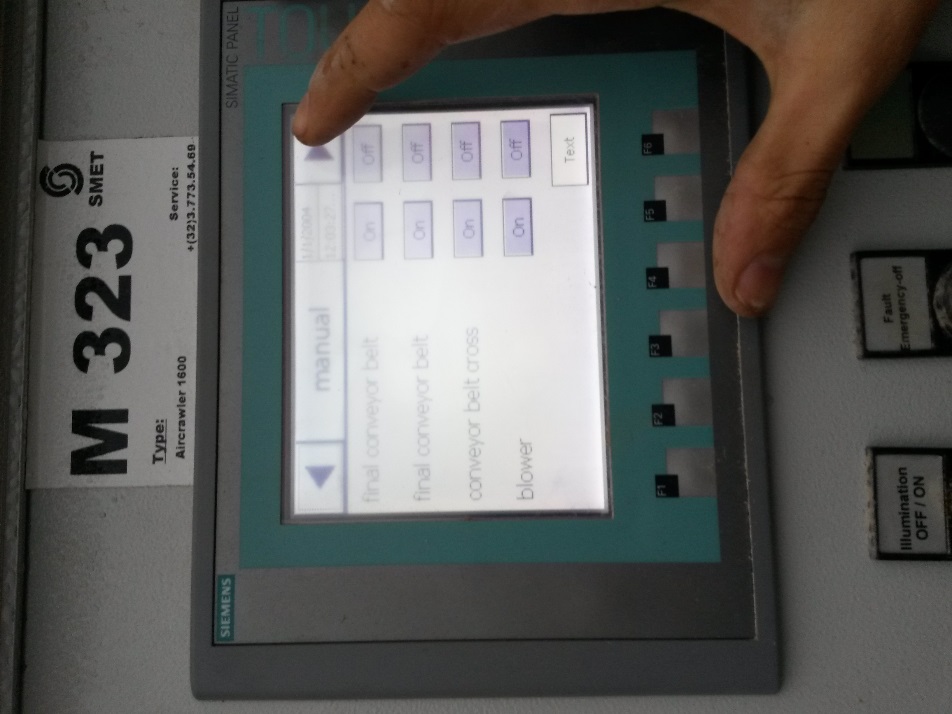 Aanpassing stappenZwaar materiaalGemiddeld materiaalLicht materiaalVoorbeeldC&D afval(nat)
50-150 mmC&D afval (droog)
20-50 mmCompost / schors
met plastiek /papier2.1 verticale transportband regeling2.2 lucht hoeveelheid2.3. ventilator hoek 10:00-11:00 on drum 60-70%Op materiaal impact09:00 – 10:00 on drum50-60%Op materiaal impact08:00-09:00 on drum 40-50%Op materiaal impact